Układ planu oparty jest o czytelny podział zadań wynikający z funkcji, jakie spełnia instytucja muzeum. Składa się z dwóch części opisujących działania strategiczne wybiegające poza 2012 rok oraz działania bieżące dotyczące wyłącznie tego roku.I 	Planowanie strategiczneNa plan pracy Muzeum Miejskiego w roku 2012 w głównej mierze składać się będą działania związane z pozyskaniem przez Muzeum nowego lokalu zastępczego, w którym swe miejsce znajdą: pracownie merytoryczne, magazyny zbiorów, magazyny sprzętu wystawienniczego oraz administracja muzeum. Działania podyktowane są koniecznością opuszczenia do końca czerwca 2012 roku dotychczasowej siedziby tymczasowej, która poddana zostanie remontowi. Po jego zakończeniu nie jest przewidziany do niego powrót Muzeum Miejskiego w Zabrzu. Cele strategiczne:Współpraca z gminą Zabrze - organizatorem muzeum w celu opracowania, a następnie konsekwentnej realizacji planu „Pozyskanie siedziby docelowej dla Muzeum Miejskiego w Zabrzu”. Realizacja tego przedsięwzięcia pozwoli na:Racjonalizację wykorzystania posiadanych kolekcji eksponatów, poprzez zwiększenie ilości  eksponatów prezentowanych na wystawach, a zmniejszenie ilości eksponatów przechowywanych w magazynach;Wydzielenie przestrzeni na wystawę stałą przybliżającą historię Zabrza. W tej chwili w Zabrzu nie ma miejsca, w którym każdy mieszkaniec oraz turyści mogliby się zapoznać z szeroko ukazaną historią Zabrza;Racjonalizację ponoszonych koniecznych wydatków. Obecnie muzeum musi przy realizacji każdej wystawy ponosić koszty transportu eksponatów oraz sprzętu wystawienniczego z magazynów do siedziby wystawienniczej, opłacać w dwóch niedużych obiektach obowiązkową ochronę świadczoną przez licencjonowane biuro ochrony - wymóg stawiany przez Komendę Wojewódzką Policji;Stworzenie odpowiednich warunków do przechowywania eksponatów. W chwili obecnej eksponaty przechowywane są w pomieszczeniach zaadaptowanych, które mimo dużej troski ze strony pracowników muzeum odbiegają od wymogów stawianych pomieszczeniom magazynowym;Poprawę komfortu pracy pracowników muzeum oraz optymalne wykorzystanie kadry pracowników muzeum, poprzez możliwość przesuwania pracowników obsługi do zadań aktualnie priorytetowych;Zwiększenie atrakcyjności i konkurencyjności muzeum na lokalnym rynku usług kulturalnych. Odpowiednio duży, efektowny budynek pozwoli na pozyskiwanie dodatkowych środków na działalność muzeum z działalności komercyjnej (wynajem sal, organizacja imprez zamkniętych itp.);Rozpoczęcie starań o wpisanie instytucji na listę muzeów rejestrowanych. Uzyskanie wpisu daje przywileje w postaci możliwości korzystania z bezpłatnych lub dotowanych szkoleń organizowanych przez Ministerstwo Kultury, Narodowy Instytut Muzealnictwa i Ochrony Zbiorów, dodatkowo jest gwarantem jakości instytucji, zwłaszcza w kontaktach z podmiotami zagranicznymi.Dział HistoriiStan obecny:     W dziale zatrudnione są dwie osoby: kierownik - mgr Zbigniew Gołasz (starszy kustosz) oraz mgr Aleksandra Korol-Chudy (starszy asystent);Na dzień 31 grudnia 2011 r. w księgach inwentarzowych działu wpisanych było:       15 281 pozycji inwentarzowych;Opracowanie zbiorów DH – prace na etapie zaawansowania: 70%.Cele na rok bieżący:Kontynuacja opracowywania zbiorów DH w systemie komputerowym „Musnet”           (opracowywanie nowych nabytków, kontynuacja wprowadzenia tradycyjnych kart      katalogowych do programu muzealnego „Musnet”);Inwentaryzacja zbiorów DH;Przeprowadzka do nowej siedziby pracowni oraz zbiorów DH (zgromadzenie      niezbędnych materiałów pakunkowych, sporządzenie spisów eksponatów,      przeniesienie magazynu zbiorów, organizacja pracy w nowym miejscu);Przygotowanie wystawy czasowej;Przygotowanie dwóch małych wystaw w hotelu „Diament”;Przygotowanie czterech tekstów promujących zbiory działu na łamach własnej              strony internetowej;Koordynacja prac merytorycznych przy konferencji naukowej „Pomiędzy                przymusem, a niezależnością. Kultura w Zabrzu w dwudziestym wieku”;Przygotowanie tekstów referatów, wystąpień; Przygotowanie artykułów do wydawnictwa muzealnego „Kroniki Miasta Zabrze”          Zbigniew Gołasz: „Społeczność żydowska w Zabrzu w latach 1945-1949”; Zabrze                     w sprawozdania prezydenta Pawła Dubiela rok 1948”; „Zabrzańscy policjanci          zamordowani w Miednoje, Charkowie i Ostaszkowie”;     Aleksandra Korol-Chudy: „Sztandary i wstęgi sztandarowe w zbiorach Muzeum      Miejskiego w Zabrzu część I”.zagrożenia: Mimo konieczności opuszczenia dotychczasowej siedziby do końca czerwca 2012 roku, brak wskazania lokalizacji nowej siedziby zastępczej;Ze względów zdrowotnych konieczność częściowego ograniczenia zadań dla 1 pracownika, a od drugiego półrocza (czasowa) praca działu siłami 1 osoby. Dział Kultury Stan obecny:     W dziale zatrudnione są dwie osoby: kierownik mgr Urszula Wieczorek (starszy kustosz), mgr Piotr Hnatyszyn (starszy kustosz);Na dzień 31 grudnia 2011 r. w księgach inwentarzowych działu wpisanych było:        3 731pozycji inwentarzowych;Opracowanie zbiorów DK – prace na etapie zaawansowania: 95%.Cele na rok bieżący: Kontynuacja opracowywania zbiorów DK w systemie komputerowym „Musnet”           (opracowywanie nowych nabytków, kontynuacja wprowadzania tradycyjnych kart      katalogowych do programu muzealnego „Musnet”);   Inwentaryzacja zbiorów DK;Przeprowadzka do nowej siedziby pracowni oraz zbiorów DK (zgromadzenie       niezbędnych materiałów pakunkowych, sporządzenie spisów eksponatów,       przeniesienie magazynu zbiorów, organizacja  pracy w nowym miejscu);Przygotowanie wystaw czasowych;Przygotowanie dwóch mini wystaw w hotelu „Diament”;Rozpoczęcie prac związanych z przeniesieniem archiwum fotograficznego działu            z klisz fotograficznych na nośnik elektroniczny;Przygotowanie czterech tekstów promujących zbiory działu na łamach własnej              strony internetowej;Przygotowanie imprezy „Noc Muzeów”;Redakcja rocznika „Kroniki Miasta Zabrze”;Przygotowanie tekstów referatów, wystąpień; Przygotowanie artykułów do wydawnictwa muzealnego „Kroniki Miasta Zabrze”          Piotr Hnatyszyn: „Kina zabrzańskie”, „Kalendarium wydarzeń kulturalnych                  w Zabrzu w 2011 roku”;     Urszula Wieczorek: „Sprawozdanie z działalności muzeum za rok 2011”zagrożenia: Mimo konieczności opuszczenia dotychczasowej siedziby do końca czerwca 2012 roku, brak wskazania lokalizacji nowej siedziby zastępczej;Ze względu, iż kierownik działu równocześnie pełni obowiązki dyrektora muzeum, prace spoczywają głównie na 1 pracowniku działu, który pełni równocześnie funkcję redaktora prowadzącego wydawnictwa muzealne. Dział PlastykiStan obecny:     W dziale zatrudnione są dwie osoby: kierownik mgr Jadwiga Pawlas-Kos (starszy kustosz), opiekun kolekcji Plastyki Nieprofesjonalnej oraz mgr Iwona Wróblewska (adiunkt), opiekun kolekcji Sztuki;Na dzień 31 grudnia 2011 r. w księgach inwentarzowych działu wpisanych było: 3 424 pozycji inwentarzowych, w tym w kolekcji Sztuki: 1 082 jednostki inwentarzowe oraz w kolekcji Plastyki Nieprofesjonalnej: 2 342 jednostki inwentarzowe. Pod opieką działu znajduje się również kolekcja Plakatu licząca: 2 300 jednostek inwentarzowych;Opracowanie zbiorów DP – prace na etapie zaawansowania: w kolekcji Plastyki Nieprofesjonalnej: 70% oraz w kolekcji Sztuki  95%.Cele na rok bieżący:Kontynuacja opracowywania zbiorów DP w systemie komputerowym „Musnet”           (opracowywanie nowych nabytków, kontynuacja wprowadzenia tradycyjnych kart      katalogowych do programu muzealnego „Musnet”);Inwentaryzacja zbiorów DP;Przeprowadzka do nowej siedziby pracowni oraz zbiorów DP (zgromadzenie       niezbędnych materiałów pakunkowych, sporządzenie spisów eksponatów,       przeniesienie magazynu zbiorów, organizacja pracy w nowym miejscu);Przygotowanie wystaw czasowych;Przygotowanie czterech tekstów promujących zbiory działu na łamach własnej              strony internetowej;Przygotowanie tekstu do wygłoszenia na konferencji „Pomiędzy przymusem,                 a niezależnością. Kultura w Zabrzu w dwudziestym wieku”;Przygotowanie programu imprezy „Europejskie Dni Dziedzictwa”;Przygotowanie prezentacji kolekcji w: Punkcie Informacji o Mieście, Urzędzie       Stanu Cywilnego;Przygotowanie artykułu do wydawnictwa muzealnego „Kroniki Miasta Zabrze”     Jadwiga Pawlas-Kos na temat twórczości Jana Nowaka     zagrożenia: Mimo konieczności opuszczenia dotychczasowej siedziby do końca czerwca 2012 roku, brak wskazania lokalizacji nowej siedziby zastępczej;Ze względu na nieobecność od listopada 2010 r. pracownicy odpowiedzialnej za kolekcję Sztuki oraz nieznane jej plany po powrocie z urlopu macierzyńskiego możliwość opracowania planu działania na tym stanowisku jest bardzo trudna. W perspektywie konieczności przygotowania działu do przeprowadzki, a następnie rozlokowania w nowej siedzibie, niewiadoma co do terminu powrotu pracownicy do pracy stwarzają dla muzeum problem.  Dział Oświaty, Dokumentacji i PromocjiStan obecny:    W dziale zatrudnionych jest pięć osób: kierownik -  Dorota Kuder, Irena Winder - dokumentalista, Monika Wieczorek - pomoc muzealna, Iwona Lasek - pomoc muzealna, Franciszek Mańka - montażysta wystaw/rzemieślnik  (1/2 etatu)Cele na rok bieżący:Przygotowanie galerii do udostępnienia po remoncie pod względem czystości oraz wyposażenia;Przygotowywanie oferty muzealnej (wystawy, spotkania, lekcje, warsztaty, imprezy) pod względem technicznym oraz organizacyjnym;Przygotowanie własnej oferty lekcji i warsztatów muzealnych;Przygotowanie wystawy czasowej;Opieka nad działalnością małej galerii;Prowadzenie sprzedaży wydawnictw, biletów;Prowadzenie dokumentacji działań muzeum (teczki wystaw, archiwum fotograficzne działań muzeum);Prowadzenie dokumentacji statystycznej dotyczącej działań muzeum;Współpraca z mediami;Prowadzenie mini kawiarenki;Udział w pracach związanych z przeprowadzką muzeum do nowej siedziby zastępczej;Udział w pracach związanych z inwentaryzacją zbiorów muzeum;Bieżące utrzymanie obu siedzib muzeum na odpowiednim poziomie technicznym        i sanitarnym.II 	Planowana działalność merytoryczna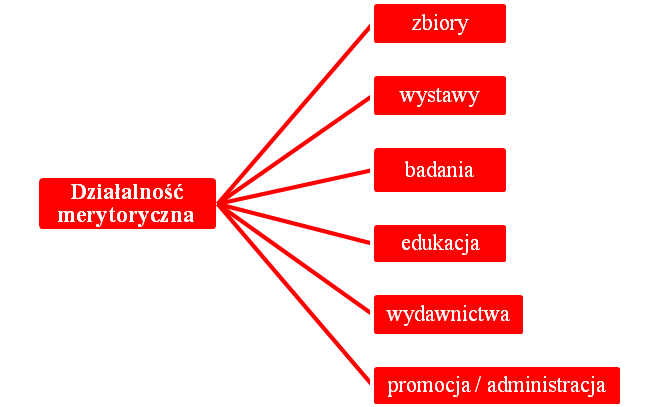 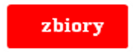 Priorytetem roku 2012 będzie przygotowanie zbiorów do przeprowadzenia pełnej inwentaryzacji zasobu . W skład działań przygotowawczych wchodzą: odpowiednie rozmieszczenie zbiorów w nowej lokalizacji (po wcześniejszym ich przetransportowaniu w pierwszym półroczu 2012 roku), uzupełnienie oraz założenie nowych kart katalogowych, uzupełnienie dokumentacji fotograficznej oraz sukcesywne wprowadzenie pełnych danych do muzealnej bazy danych – „Musnet”.Na dzień  31.12.2011 r., stan inwentarzowy zbiorów wynosił: 247 306 jednostek inwentarzowych. Dokumentacja naukowa (karty) w formie elektronicznej przechowywane są na komputerach stacjonarnych (po jednym stanowisku w każdym dziale), dodatkowo zabezpieczone są na odrębnym serwerze, aktualizującym dane raz w tygodniu. Na koniec 2011 roku muzeum posiadało 15 837 rekordów w komputerowym programie „Musnet”. W roku 2012 planuje się położyć szczególny nacisk na powiększenie bazy dokumentacji ikonograficznej eksponatów (zdjęcia cyfrowe, skany). Przede wszystkim wykonane zostaną zdjęcia dla obiektów nowo pozyskiwanych, jak też dla obiektów wypożyczanych na zewnątrz. W dalszej kolejności wykonywane będą wizerunki eksponatów starszych.Działy merytoryczne (Historii, Kultury, Plastyki) będą sukcesywne dążyć do powiększania  kolekcji, zgodnie z profilem każdego z działów. Inwentaryzacja ogólna zbiorówW roku 2012 w ramach inwentaryzacji całościowej zbiorów muzealnych zakłada się:Wykonanie skontrum;Sprawdzenie poprawności i zgodności zapisów w księgach oraz na kartach katalogu naukowego;Sprawdzenie poprawności dokumentacji akcesyjnej;Sprawdzenie poprawności nanoszenia sygnatur.Działania inwentaryzacyjne przeprowadzone zostaną w drugiej połowie roku 2012, po przeprowadzeniu muzeum do nowej siedziby tymczasowej.Kontroli poddane zostaną warunki i sposób przechowywania zbiorów w nowych magazynach. Wprowadzone zostaną nowe wytyczne odnośnie sposobów kontroli przez kierowników działów zbiorów przechowywanych w magazynach oraz udostępnianych w ramach działań ekspozycyjnych.PrzechowywaniePo przeniesieniu zbiorów do nowej siedziby tymczasowej, w razie otrzymania niezbędnych środków na zwiększenie liczby regałów, eksponaty zostaną rozmieszczone w taki sposób, by wprowadzić przejrzysty system ich lokalizacji.W nowych magazynach przestrzegane będą również zasady dotyczące utrzymania wilgotności na odpowiednim poziomie.Udostępnianie zbiorówW roku  2012 realizowane będą wypożyczenia eksponatów na wystawy do innych placówek. Dodatkowo planuje się wypożyczenie wystaw planszowych  „Plebiscyt” dla Biblioteki Publicznej w Bytomiu, Archiwum Państwowego w Katowicach.  W związku z koniecznością przeprowadzenia w pierwszym półroczu zbiorów do nowej siedziby tymczasowej nastąpi czasowe zawieszenie udostępniania zbiorów (prawdopodobnie do września 2012 r.), a następnie ograniczenie w udostępnianiu zbiorów związane z planowaną inwentaryzacją zbiorów.KonserwacjaWykorzystując fakt przenoszenia zbiorów dokonane zostaną wnikliwe oględziny każdego eksponatu. Idealnym rozwiązaniem byłoby poddanie konserwacji minimum 10% zbiorów, co jednak nie jest możliwe ze względu na ograniczenia finansowe. W związku z czym czynione będą działania zmierzające, z jednej strony do pozyskania od organizatora niezbędnych środków stanowiących wkład własny, z drugiej szukania programów (marszałkowskich, ministerialnych) dofinansowujących konserwację eksponatów.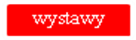 W związku z uruchomieniem z dniem 26 stycznia 2012 r. rozbudowanej przestrzeni wystawienniczej muzeum w Galerii przy ul. 3 Maja 6, przewiduje się uruchomienie 7 wystaw czasowych. Ze względu na pomniejszony w stosunku do roku ubiegłego budżet o 144 tys. zł., większość aranżacji wystaw będzie autorstwa komisarzy wystaw. Powierzenie aranżacji specjalistom będzie możliwe jedynie w przypadku pozyskania na ten cele środków zewnętrznych.Wystawy:Cykl „Mistrz i jego uczniowie” – realizowana jest w przestrzeni małej galerii, która w roku 2012 z okazji 15 rocznicy istnienia muzeum oddało do dyspozycji nauczycieli i uczniów Liceum Plastycznego w Zabrzu Kończycach. Wystawy tam prezentowane zmieniane będą  w odstępach miesięcznych. Z ramienia liceum opiekę nad galerią sprawuje Pan Lech Poeche, a ze strony muzeum Pani Irena Winder z działu Oświaty, Dokumentacji i Promocji.harmonogram:styczeń-luty: Małgorzata Wasung-Kurzycamarzec: Małgorzata Wieczorekkwiecień: Kazimierz Frączekmaj: Anna Wieczerniak, Michał Gayerczerwiec: prezentacja prac nagrodzonych w ramach konkursu plastycznego dla dzieci i młodzieży „Moja przygoda w muzeum”przerwa wakacyjnawrzesień: Piotr Schmatolla (prezentacja prac artysty nieprofesjonalnego)październik: Michał Smandeklistopad: Małgorzata Niziołekgrudzień: Beata Wosińska, Piotr Tondos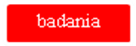 Dział Historii Pracownicy działu zamierzają uczestniczyć w badaniach:Zbigniew Gołasz:- historia Zabrza w okresie plebiscytu- historia Zabrza po 1945 r.- historia Zabrza pod kątem przygotowywanej wystawy „W cieniu swastyki. Zabrze      w latach 1933-1945”Aleksandra Korol-Chudy:- historia kolekcji sztandarów zabrzańskich,- dzieje Muzeum Miejskiego w Zabrzu,- kultura w Zabrzu przed 1945 r.Dział KulturyPracownicy działu zamierzają uczestniczyć w badaniach:Piotr Hnatyszyn:- historia kin zabrzańskich,- dzieje zabrzan (Max Böhm, Loebel Haendler);- dzieje szkoły żydowskiej w ZabrzuUrszula Wieczorek: ze względu na pełnienie obowiązków dyrektora muzeum nie przewiduje się prowadzenie w roku bieżącym prac badawczych związanych z profilem działuDział PlastykiKolekcja Plastyki NieprofesjonalnejJadwiga Pawlas-Kos:- twórczość Stefana Żechowskiego (pod kątem wystawy oraz wydawnictwa przygotowywanego przez Muzeum Narodowe w Kielcach);  - środowisko plastyczne Zabrza- niemieckie i polskie po 1945 r.- twórczość  (grafika) Jana NowakaKolekcja SztukiIwona Wróblewska - ze względu na absencję pracownika od listopada 2010 roku,  plany badawcze zostaną podane po jego planowanym powrocie w lutym 2012 roku.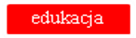 Ze względu na planowane w połowie stycznia 2012 roku, (po półrocznej przerwie spowodowanej remontem) uruchomienie przestrzeni wystawienniczej muzeum opracowany został nowy program edukacyjny, realizowany w postaci warsztatów i lekcji muzealnych głównie przez pracowników działu Oświaty, Dokumentacji i Promocji, oferta skierowana głównie do dzieci i młodzieży. Pracownicy działów: Historii, Kultury oraz Plastyki swą ofertę edukacyjną kierują głównie do młodzieży i ludzi dorosłych (prelekcje w ramach „spotkań czwartkowych”, wykłady w ramach konferencji własnych muzeum oraz wystąpienia na konferencjach organizatorów zewnętrznych).Celem edukacji muzealnej jest:poznanie przeszłości miasta i jego zabytków;pielęgnowanie zwyczajów i obrzędów śląskich;zachęcanie do poszukiwania podobieństw i rozumienia różnic etnicznych,                religijnych, kulturowych społeczności zamieszkujących Zabrze na przestrzeni wieków; rozbudzenie ciekawości poznawczej;pokazanie zjawisk historycznych jako przyczynowo-skutkowych relacji zdarzeń.OFERTA DLA GRUP ZORGANIZOWANYCHLekcje muzealne i warsztaty – oferta stałaOferta stałych lekcji muzealnych i warsztatów przygotowana jest z myślą o grupach zorganizowanych (szkoły, stowarzyszenia, wycieczki itp.). Zajęcia dotyczące miasta i regionu połączone są ze zwiedzaniem aktualnie prezentowanych wystaw czasowych. OFERTA DLA GRUP NIEZORGANIZOWANYCHSobotnie warsztaty Warsztaty przygotowane są z myślą o rodzinie. Organizowane będą w jedną wybraną sobotę miesiąca od godziny 11.00 do 15.00. Tematyka zajęć będzie różnorodna. Warsztaty przybliżą kulturę naszego regionu.„Spotkania czwartkowe w muzeum”Spotkania skierowane są do szerokiego grona odbiorców. Organizowane będą każdorazowo w jeden czwartek miesiąca (z przerwą wakacyjną: lipiec-sierpień) w godzinach: 17.30 do 19.00. Tematyka spotkań będzie różnorodna, związana będzie, bądź z tematyką aktualnie prezentowanych wystaw czasowych, bądź z ciekawymi zagadnieniami z szeroko pojętej historii miasta i regionu. Prelegentami będą głównie pracownicy merytoryczni muzeum, przewiduje się również zaproszenie do współpracy osoby z zewnątrz.harmonogram:23 lutego: spotkanie z artystą Bogdanem Królem (prowadzi: Jadwiga Pawlas-Kos)22 marca: „Pomniki  zabrzańskie”, prowadzi: Piotr Hnatyszyn26 kwietnia: „Pasja tworzenia”, prowadzi Wenancjusz Ochmann24 maja: „Społeczność żydowska w Zabrzu w latach 1945-1949”, prowadzi: Zbigniew                      Gołasz14 czerwca: „Ikona”- prowadzi: Jadwiga Pawlas-Kos20 września: spotkanie na wystawie: Piotr Schmatolla11 października: spotkanie na wystawie: Arkadiusz Gola22 listopada: spotkanie z zabrzaninem pułkownikiem Andrzejem Śmietaną6 grudnia: spotkanie z historykiem sztuki Irmą KozinąKoncertyWraz z uruchomieniem, po rozbudowie, siedziby wystawienniczej muzeum planowane jest poszerzenie oferty muzeum o mini koncerty, promujące młodych artystów z działającej w Zabrzu Państwowej Szkoły Muzycznej. Uruchomienie tej formy uzależnione jest od sprawdzenia przez muzyków ze szkoły warunków akustycznych galerii. Według planów koncerty te odbywać się mają raz na dwa miesiące.Noc MuzeówDoroczna impreza będąca wizytówką Muzeum, na którą składają się wystawy, koncerty, projekcje filmowe, działania multimedialne. W roku 2012 impreza będzie miała miejsce w dniu 19 maja i odbędzie się pod hasłem „Kino retro”. Wybór tematu przewodniego nocy jest wynikiem współpracy z najstarszym na Górnym Śląsku. zabrzańskim kinem Roma, świętującym w tym roku 100-lecie istnienia.Europejskie Dni Dziedzictwa- wrzesieńCałodniowa impreza plenerowa będąca wizytówką Muzeum. Wzorem lat ubiegłych odbywać się będzie w niedostępnej na co dzień przestrzeni zakładu lub instytucji w Zabrzu.Konferencjewłasne:1.„Pomiędzy przymusem, a niezależnością. Kultura w Zabrzu w dwudziestym wieku”    26  listopad.udział merytoryczny lub organizacyjny w konferencjach zewnętrznych:1.Muzeum w Rybniku „Żydzi na Górnym Śląsku w XIX i XX wieku”, 1-2 marca 2012 r.   - Zbigniew Gołasz „Żydzi w Zabrzu w pierwszych latach po II wojnie światowej”   - Piotr Hnatyszyn „Max Böhm i Loebel Haendler - zabrzańscy dobroczyńcy”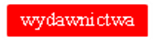 Muzeum zamierza wydać następujące pozycje:Rocznik muzealny „Kroniki Miasta Zabrze” (redaktor: Piotr Hnatyszyn); „Kurier Zaborski”, jednodniówka towarzysząca wystawie „Zaborze - z dziejów dzielnicy” (redaktor: Piotr Hnatyszyn);W razie pozyskania środków zewnętrznych muzeum planuje wydać folder promujący muzeum (wersja polska i angielska, nakład 3 000 tys. sztuk, 2 000 sztuk (wersja polska) oraz 1 000 sztuk (wersja angielska).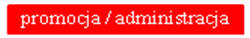 Działania promujące muzeumPromocja zewnętrzna w postaci: banerów, plakatów, ulotek .Promocja w interneciepromocja na portalach www.;promocja na własnej stronie www.Promocja w miejscowych i lokalnych mediach (TV Zabrze, gazety miejskie i lokalne);Promocja za pośrednictwem małych ekspozycji prezentowanych stale lub okazjonalnie na terenie miasta;Spotkania z nauczycielami w celu promocji aktualnych projektów oraz szkoleń dotyczących edukacji muzealnej.Administracja:Prowadzenie prac związanych z przeniesieniem muzeum do nowej siedziby                         tymczasowej (zmiana adresu, podpisanie nowych umów z podmiotami obsługi                     muzeum);Ze względu na konieczność wejścia do elektronicznego systemu opracowania i obiegu dokumentów „Sekap” konieczne jest opracowanie nowej instrukcji kancelaryjnej oraz rzeczowego wykazu akt, a następnie zatwierdzenie ich przez Archiwum Państwowe   w Katowicach;Prowadzenie bieżących prac, zgodnie z obowiązującym prawem oraz przepisami wewnętrznymi.								Urszula Wieczorek								p.o. Dyrektora							           Muzeum Miejskiego w ZabrzuTytuł wystawyCzas prezentacjiKomisarz wystawyCharakter wystawy„Sztuka męska- retrospektywa Bogdana Króla 1981-2011”26 styczeń - 26 luty(parter)Jadwiga Pawlas-Kos we współpracy z Bogdanem Królem (autor)wystawa plastyczna„Zaborze- z dziejów dzielnicy”26 styczeń -  20 maja(I piętro)Piotr Hnatyszynwystawa historyczna„Inne spojrzenie III”8 marca - 6 maja (parter)Dorota Kuder, Alina Muschalik (komisarz zewnętrzny)wystawa plastyczna„Magia kina”19 maja - 20 sierpnia(parter)Piotr Hnatyszyn,  Dorota Kuderwystawa interdyscyplinarna„Ikona”4 czerwiec - 21 września(I piętro)Jadwiga Pawlas-Koswystawa plastyczna„Policja województwa śląskiego”wrzesień - grudzień(parter)Zbigniew Gołaszwystawa historyczna„Arkadiusz Gola- opowieść o człowieku”wrzesień - grudzień(I piętro)Arkadiusz Gola(autor)wystawa fotograficznaLpDział HistoriiDział Kultury Dział PlastykiDział Oświaty, Dokumentacji i PromocjiDział Oświaty, Dokumentacji i Promocji1„III powstanie śląskie w Zabrzu”(gimnazja, szkoły średnie)„Zabrze miastem granicznym”(gimnazja, szkoły średnie)„Śladami tradycji- życie codzienne i odświętne dawnych społeczności górniczych w malarstwie P. Wróbla, E. Gawlika, W. Pieczki, E. Bąka”„Jak rozpoznać świętego? Patroni zabrzańskich kościołów i ich atrybuty” (szkoły podstawowe, gimnazja)„Jak rozpoznać świętego? Patroni zabrzańskich kościołów i ich atrybuty” (szkoły podstawowe, gimnazja)2„Wpływ stacjonowania Sowietów na przemysł zabrzański”(gimnazja, szkoły średnie)„Krótka historia Zabrza”(gimnazja, szkoły średnie)„Śląskie zabawy i uciechy w malarstwie naiwnym regionu”„Dawno temu za debrami… Bajki i legendy o początkach Zabrza i nie tylko”(przedszkola, szkoły podstawowe, klasy I-III)3Śląsk zwyczajny i niezwyczajny w sztuce regionu- T. Ociepka, E. Sówka, P. Wróbel”„Café Silesia- ekologiczna planeta”- warsztaty edukacyjne dla najmłodszych(przedszkola, szkoły podstawowe)„Café Silesia- ekologiczna planeta”- warsztaty edukacyjne dla najmłodszych(przedszkola, szkoły podstawowe)4„Upcykling czyli ekologia i sztuka”- warsztaty(szkoły podstawowe, klasy III-VI, gimnazja)„Upcykling czyli ekologia i sztuka”- warsztaty(szkoły podstawowe, klasy III-VI, gimnazja)5„Śląski strój ludowy” –warsztaty(szkoły podstawowe)„Śląski strój ludowy” –warsztaty(szkoły podstawowe)6„Poznajemy sztukę wszystkimi zmysłami”- zajęcia dla dzieci słabiej widzących(szkoły podstawowe)„Poznajemy sztukę wszystkimi zmysłami”- zajęcia dla dzieci słabiej widzących(szkoły podstawowe)7„Nie od razu miast zbudowano” warsztaty(szkoły podstawowe)„Nie od razu miast zbudowano” warsztaty(szkoły podstawowe)8„Jak to z herbem było?”- podstawy heraldyki(szkoły podstawowe, gimnazja)„Jak to z herbem było?”- podstawy heraldyki(szkoły podstawowe, gimnazja)9„Baśnie, podania, legendy” zajęcia z warsztatami(szkoły podstawowe, gimnazja)„Baśnie, podania, legendy” zajęcia z warsztatami(szkoły podstawowe, gimnazja)10„Tradycje bożonarodzeniowe na Górnym Śląsku”(szkoły podstawowe klasy IV-VI, gimnazja)„Tradycje bożonarodzeniowe na Górnym Śląsku”(szkoły podstawowe klasy IV-VI, gimnazja)